附件1活动二维码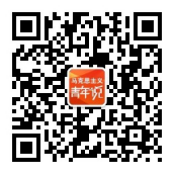 “马克思主义·青年说”微信公众号二维码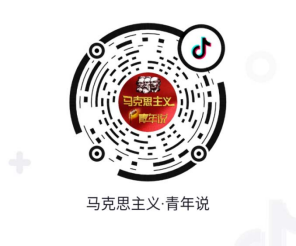 “马克思主义·青年说”抖音号二维码附件2第七届“马克思主义·青年说”系列活动报名表另附一张封面图，格式为JPG、PNG，且不超过20mb参加项目作者姓名联系方式作者单位作品名称作品简介最多500字最多500字最多500字